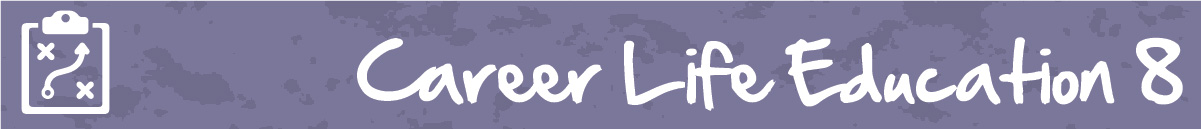 M4 Lesson 1: Professions, Jobs and CareersCore Competencies:Big Ideas:Adapting to economic and labour market changes requires flexibility
Curricular Competencies:Use self-assessment and reflection to develop awareness of their strengths, preferences and skillsRecognize and explore diverse perspectives on how work contributes to our community and societyAppreciate the value of a network of resources and mentors to assist with career explorationLesson:There are lots of different terms to know when it comes to the world of work. Words like job, occupation and career may seem similar, but actually all have different meanings.Watch this video then go over the terms and complete the task in the document linked below.Video: https://www.youtube.com/watch?v=Ai7glfgaLnYAssignmentPlease complete the attached assignment found in the portal examining the difference between jobs, professions and careers.Assessment(see next page)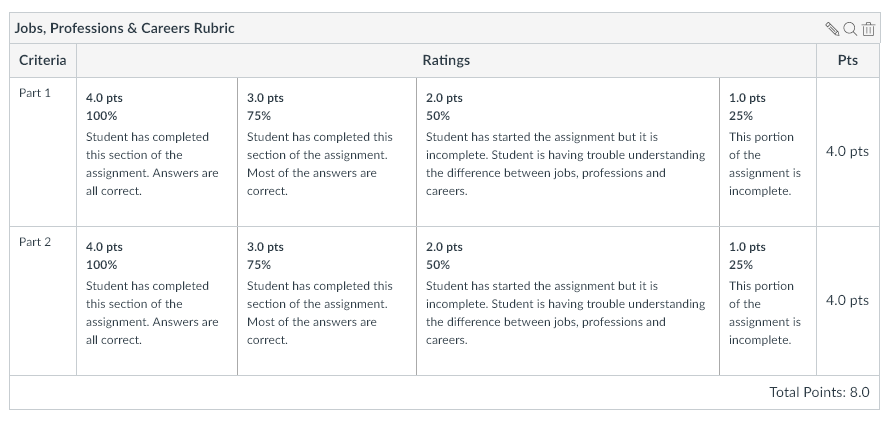 CommunicationThinkingPersonal & Social